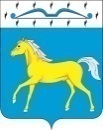 ПРИХОЛМСКИЙ  СЕЛЬСКИЙ СОВЕТ ДЕПУТАТОВМИНУСИНСКОГО РАЙОНА                                 КРАСНОЯРСКОГО КРАЯРОССИЙСКАЯ ФЕДЕРАЦИЯР Е Ш Е Н И Е 24.10.2019        	                         п. Прихолмье	                   	     № 129-рсО внесении изменений в решение Прихолмского сельского Совета депутатов от 17.01.2011 г. №  31-рс «Об утверждении Положения «О нормативах размеров оплаты труда муниципальных служащих Прихолмского сельсовета»В целях приведения нормативного правового акта в соответствие с действующим законодательством, в соответствии с пунктом 4 статьи 86 Бюджетного кодекса Российской Федерации, пунктом 2 статьи 53 Федерального Закона от 06.10.2003 № 131-ФЗ «Об общих принципах организации местного самоуправления в Российской Федерации», руководствуясь статьёй 28 Устава Прихолмского сельсовета Минусинского района Красноярского края, Прихолмский сельский Совет депутатов  РЕШИЛ:         1. Внести следующие  изменения  в решение Прихолмского сельского Совета депутатов от 17.01.2011 г. №  31-рс «Об утверждении Положения «О нормативах размеров оплаты труда муниципальных служащих Прихолмского сельсовета»:         1.1. Приложение № 1 к решению  Прихолмского сельского Совета депутатов от 17.01.2011 г. №  31-рс читать в новой редакции (Приложение № 1).         2. Контроль за исполнением настоящего решения возложить на постоянную комиссию по бюджету, финансам, муниципальной собственности, законности (Свитов Н.А.).         3. Настоящее решение вступает в силу после его официального опубликования в официальном печатном издании «Прихолмские вести» и применяется к правоотношениям, возникшим с 01.10.2019 года.Председатель сельского Совета депутатов                                     Ю.В. ГусеваГлава Прихолмского сельсовета				                  К.Г. Форсел	Приложение № 1							к решению Прихолмского сельского							Совета депутатов от 17.01.2011 г. № 31-рс                                                                                   (в ред. решения № 129-рс от 24.10.2019 г.)Размеры должностных окладов муниципальных служащихНаименование должностиРазмер должностного оклада (руб.)Заместитель главы сельсовета4203Главный бухгалтер3803Специалист 1 категории3427Специалист 2 категории2816